Western Carolina University Student Government AssociationOfficial Minutes: December 5th, 2022Vice President CJ Mitchell called the meeting to order at 6:03 PM.Roll called by the President Pro TemporeApproval of AgendaMotion to approve the agenda by Riley HattonSeconded by Anna ShroncePassed by a vocal majorityApproval of last week’s minutesMotion to approve the minutes by Ethan PageSeconded by Abigail StakePassed by a vocal majority New Business – Imani Patterson – Director of Community Engagement Jalen Robinson – Director of Diversity and Inclusive ExcellenceJarrod Seifert – Elections Chair Alex Gary – Athletic Director A presentation on how our athletics differ between universities as well as out-of-state campuses. The Athletics department is wanting to raise $30M for their philanthropy. Would be able to get recent, updated statistic of athletic success from the Powerpoint Presentation. A link can be sent out upon request for more information. There will be a barbershop and salon If you would like to get more information or work closely with this renovation, please contact Alex Gary. An athletics and SGA Partnership to help be more transparent with the student body. 
Rgary@wcu.edu, (828) 227-7338 Old Business - First Reading – Second Reading – F22-06 – Student Government Association Commitment to Campus Safety and Accessibility Motion to pass by CJ MitchellPassed by Vocal Majority F22-07 – SGA Support 18% to 25% increase on Out-Of-State Student Enrollment CapNo changes. Motion to pass by CJ MitchellPassed by Vocal Majority.F22-08 – Implement and Maintain Snack Vending Machines in the University CenterThere are six (6) vending machines for drinks. Would be resolved by next semester if implemented. Motion to pass by CJ MitchellPassed by Vocal Majority. 
Closing Business – Senator UpdatesVice President UpdatesLast week of classes, study hard If interested in serving on the elections committee, please reach out to myself or Jarrod. If you have any questions about Alex and athletics, reach out to CJ. Applications for Senate open up in the Spring. If you have any friends wanting to join Senate, let us know! Standing CommitteesSpecial CommitteesGuest UpdatesEstefany: You have been doing a really great job this semester. I am proud. There are two Holiday events, Thursday and Friday. Public UpdatesDr. Miller: RSO leader open forum starting at 5:30. The budget information is open to the public, if you go there, it goes many years back and explains the athletic budgets. It does not show future budgets. It doesn’t break down by team. Budgetprocess.wcu.edu 
Motion to adjourn the meeting until Next semester by CJ Mitchell.Second by Destiny JonesMeeting adjourned at 7:25 PM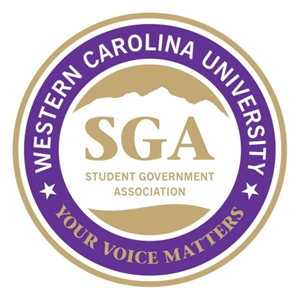 